г. Петропавловск-Камчатский			     «     »   декабря   2018 годаВ целях корректировки отдельных положений приказа Министерства социального развития и труда Камчатского края от 15.02.2017 № 134-п           «Об утверждении нормативов штатной численности в организациях социального обслуживания населения в Камчатском крае»ПРИКАЗЫВАЮ:1. Внести в приказ Министерства социального развития и труда Камчатского края от 15.02.2017 № 134-п «Об утверждении нормативов штатной численности в организациях социального обслуживания населения в Камчатском крае» следующие изменения:1) в приложении 1:а) пункт 26 раздела 2.14. изложить в следующей редакции:«»;б) пункты 42 и 43 раздела 2.17. изложить в следующей редакции:«»;2) в приложении 7:а) пункт 9 раздела 2.8. изложить в следующей редакции:«»;б) пункт 21 раздела 2.15 изложить в следующей редакции:«»;в) раздел 2.17 «Норматив штатной численности работников стационарного отделения для несовершеннолетних (отделение социальной реабилитации несовершеннолетних, кризисное отделение для несовершеннолетних) (на 20 мест)», дополнить пунктами 35 и 36 изложив в следующей редакции,:«»;3) в приложении 10:а) раздел 2.12 «Норматив штатной численности работников, осуществляющих бытовое обслуживание в Организации:» дополнить пунктом 16 изложив в следующей редакции:«»;б) пункт 23 раздела 2.15 «Норматив штатной численности Отделения социально-медицинской реабилитации и отделения водолечения и галотерапии:» изложить в следующей редакции:«2. Настоящий приказ вступает в силу через 10 дней после дня его официального опубликования и распространяется на правоотношения, возникшие с 09.01.2019.Министр                                                                                           И.Э. Койрович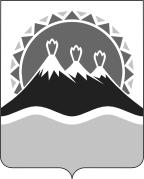 МИНИСТЕРСТВО СОЦИАЛЬНОГО РАЗВИТИЯ И ТРУДАКАМЧАТСКОГО КРАЯПРИКАЗ №         -пО внесении изменений в приказ Министерства социального развития и труда Камчатского края от 15.02.2017 № 134-п «Об утверждении нормативов штатной численности в организациях социального обслуживания населения в Камчатском крае»2.14. Норматив штатной численности отделения срочного социального обслуживания (Отделение срочного социального обслуживания организуется для обслуживания от 10 до 30 человек):2.14. Норматив штатной численности отделения срочного социального обслуживания (Отделение срочного социального обслуживания организуется для обслуживания от 10 до 30 человек):2.14. Норматив штатной численности отделения срочного социального обслуживания (Отделение срочного социального обслуживания организуется для обслуживания от 10 до 30 человек):26Специалист по социальной работе, социальный работник, психолог, юрисконсульт82.17. Норматив штатной численности отделения психолого-педагогической помощи семье и детям (отделение (социальной) помощи семье и детям)2.17. Норматив штатной численности отделения психолого-педагогической помощи семье и детям (отделение (социальной) помощи семье и детям)2.17. Норматив штатной численности отделения психолого-педагогической помощи семье и детям (отделение (социальной) помощи семье и детям)2.17. Норматив штатной численности отделения психолого-педагогической помощи семье и детям (отделение (социальной) помощи семье и детям)2.17. Норматив штатной численности отделения психолого-педагогической помощи семье и детям (отделение (социальной) помощи семье и детям)2.17. Норматив штатной численности отделения психолого-педагогической помощи семье и детям (отделение (социальной) помощи семье и детям)До 100 чел.От 101 до 500 чел.От 501 до 1300 чел От 1301 до 2600 чел.42Специалист по социальной работе, воспитатель, социальный педагог243Психолог, педагог психолог1,52.8. Норматив штатной численности работников, осуществляющих деятельность по охране труда, пожарной безопасности и гражданской обороне2.8. Норматив штатной численности работников, осуществляющих деятельность по охране труда, пожарной безопасности и гражданской оборонеСпециалист по охране труда, специалист по гражданской обороне, специалист по противопожарной профилактике22.15. Норматив штатной численности отделения по работе с несовершеннолетними2.15. Норматив штатной численности отделения по работе с несовершеннолетними2.15. Норматив штатной численности отделения по работе с несовершеннолетними21Социальный педагог, педагог –психолог, педагог дополнительного образования, педагог-организатор, инструктор по физической культуру6,52.17. Норматив штатной численности работников стационарного отделения для несовершеннолетних (отделение социальной реабилитации несовершеннолетних, кризисное отделение для несовершеннолетних) (на 20 мест)2.17. Норматив штатной численности работников стационарного отделения для несовершеннолетних (отделение социальной реабилитации несовершеннолетних, кризисное отделение для несовершеннолетних) (на 20 мест)2.17. Норматив штатной численности работников стационарного отделения для несовершеннолетних (отделение социальной реабилитации несовершеннолетних, кризисное отделение для несовершеннолетних) (на 20 мест)35Педагог дополнительного образования136Музыкальный руководитель0,52.12. Норматив штатной работников, осуществляющих бытовое обслуживание в Организации:2.12. Норматив штатной работников, осуществляющих бытовое обслуживание в Организации:2.12. Норматив штатной работников, осуществляющих бытовое обслуживание в Организации:16Лифтер12.15. Норматив штатной работников Отделения социально-медицинской реабилитации и отделения водолечения и галотерапии:2.15. Норматив штатной работников Отделения социально-медицинской реабилитации и отделения водолечения и галотерапии:2.15. Норматив штатной работников Отделения социально-медицинской реабилитации и отделения водолечения и галотерапии:23Психолог, логопед, инструктор по труду, инструктор по адаптивной физической культуре, культорганизатор8,75